			JANA FILIPOVÁ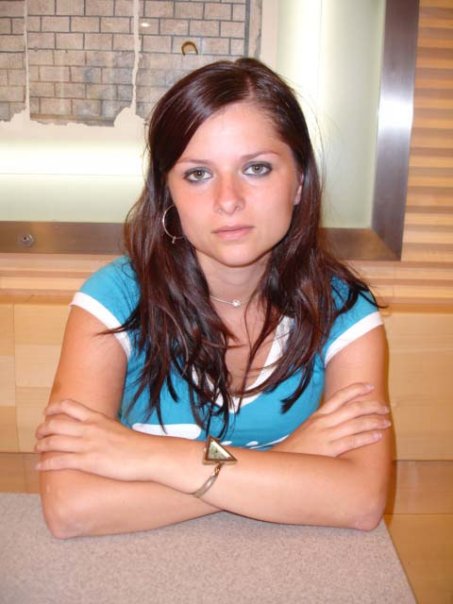 Predsedníčka : CN ANEPS ŽILINA, (2012)Vek : 30 rokovMiesto narodenia : Žilina, Slovenská RepublikaStav : slobodná, 1 dieťa
Vzdelanie :1996-2001 		SPŠO pre SPM, odbor odevníctvo, Kremnica2007-2010		VŠ ekonómie a manažmentu verejnej správy, Bratislava,  Bc.2010- súčasnosť	VŠ ekonómie a manažmentu verejnej správy, Bratislava , Mgr.Zamestnanie : 2001-2002 		asistentka právnika, Centrum komplexných služieb pre SP, Bratislava2003-2006 		montážna pracovníčka, DKI plast s.r.o., Žilina2004 			vedúca, tlmočník PRN + dobrovoľná tlmočníčka, KRC SZSP, Bratislava2006-2009 		administratívna pracovníčka, KDR s.r.o., Žilina2009-2010 		administratívna pracovníčka, Lunatex s.r.o., Žilina2010 - súčasnosť 	materská dovolenkaJana Filipová sa narodila v Žiline ako počujúca, má 1 staršiu sestru. V  5 rokoch  jej zistili ľahkú stratu sluchu  s postupným zhoršovaním k ťažkej obojstrannej poruche sluchu. Vyrastala v bežnej spoločnosti počujúcich  a nástupom na strednú školu v roku 1996 sa začlenila do komunity nepočujúcich. Naučila sa tak komunikovať v posunkovej reči a pomáhať im. Vo voľnom čase rada číta, bicykluje a  venuje sa rodine. Od roku 2012 preberá funkciu predsedníčky a pokladníčky CN ANEPS ŽILINA, kde je jej dlhoročnou členkou. Vo výkonnom výbore pôsobí už 5 rokov a v roku 2011 sa stala členkou prezídia ANEPS. Popri materskej dovolenke v súčasnosti pracuje ako osobná asistentka a dobrovoľná tlmočníčka pre nepočujúcich v Žilinskom kraji. Zároveň dokončuje tento rok vysokoškolské štúdium II. stupňa externou formou, odbor  verejná správa a regionálny rozvoj na VŠ ekonomickej v Bratislave.